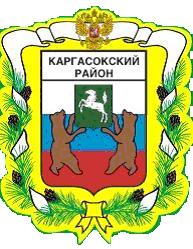 МУНИЦИПАЛЬНОЕ ОБРАЗОВАНИЕ «Каргасокский район»ТОМСКАЯ ОБЛАСТЬАДМИНИСТРАЦИЯ КАРГАСОКСКОГО РАЙОНА16.04.2013                                                                                                                     № 235с. КаргасокО внесении изменений и дополнений в Распоряжение Администрации Каргасокского района от 25.12.2012г №880Внести следующие изменения в Порядок мониторинга и контроля за выполнением муниципальных заданий муниципальными учреждениями, утвержденный распоряжением Администрации Каргасокского района от 25.12.2012 г № 880:Пункт 6.1 указанного Порядка изложить в следующей редакции : « 6.1     По результатам мониторинга исполнения муниципального задания за 1 полугодие в случае невыполнения показателей объема и качества ( при наличии) и установлении перспективы невыполнения годовых показателей задания Уполномоченный орган принимает одно из следующих решений :- о необходимости принятия организационных мер по обеспечению выполнения показателей муниципального задания;- о необходимости уменьшения значений показателей муниципального задания, характеризующих объем муниципальных  услуг (показателей, характеризующих выполнение работ) с соответствующим уменьшением размера субсидии на выполнение задания.»2.   Дополнить раздел 6 указанного Порядка пунктом 6.1.а следующего содержания :« 6.1.а   По результатам мониторинга исполнения муниципального задания за отчетный год в случае невыполнения показателей объема муниципальных услуг ( показателей, характеризующих выполнение работ), предусмотренных муниципальным заданием, Уполномоченный орган в срок до 1 мая года, следующего за отчетным, обязан либо соответственно уменьшить объем субсидии на выполнение муниципального задания на текущий год, либо соответственно увеличить объем муниципального задания на текущий финансовый год без увеличения объема субсидии.»3.    Приложение к Порядку мониторинга и контроля за выполнением муниципальных заданий на оказание муниципальных услуг изложить в новой редакции в соответствии с приложением к настоящнму распоряжению.Глава Каргасокского района 						А.П. АщеуловИсп. Андрейчук Т.В.Тел 2-11-95Утверждено распоряжением Администрации Каргасокского района  от  .03.2013 г №Приложение  Приложение  к Порядкумониторинга и контроля за выполнением муниципальныхзаданий на оказание муниципальных услугОтчетоб исполнении муниципального задания за _____________________ 20__ годаНаименование муниципального учреждения ______________________________1. Оказание муниципальных услуг (выполнение работ)2. Наличие в отчетном периоде жалоб на качество услуг (работ)3. Наличие в отчетном периоде замечаний к качеству услуг (работ) со стороны контролирующих органов4. Характеристика факторов, повлиявших на отклонение фактических результатов выполнения задания от запланированных5. Характеристика перспектив выполнения муниципальным учреждением задания в соответствии с утвержденными объемами задания и порядком оказания муниципальных услуг (выполнения работ)6. Характеристика состояния имущества, эксплуатируемого муниципальным учреждением      7.  Решения и рекомендации, принятые Уполномоченным органом по итогам мониторинга_____________________________________________________________(Подпись, Ф.И.О. руководителя ГРБС или  органа, осуществляющего функциии полномочия учредителя в отношении муниципального бюджетного                 или автономного учреждения)________________ 20__ годаРАСПОРЯЖЕНИЕ

Наименование
 показателя по каждой услуге (работе) 
Едини-
ца    
изме- 
рения   Значение показателя,   
утвержденное в
муниципальном 
  задании на  
  очередной   
финансовый годФактическое
значение показателя  за
 очередной 
финансовый 
    год    Плановый размер субсидии на оказыв услугу (выполн работу), тыс. рубИзрасзодовано субсидии на оказываемую услугу ( выполн работу), тыс.руб.Источник(и)
информации 
     о     
фактическом
значении  
показателя               Объемы оказываемой муниципальной услуги  (выполняемой работы)                             Объемы оказываемой муниципальной услуги  (выполняемой работы)                             Объемы оказываемой муниципальной услуги  (выполняемой работы)                             Объемы оказываемой муниципальной услуги  (выполняемой работы)                             Объемы оказываемой муниципальной услуги  (выполняемой работы)                             Объемы оказываемой муниципальной услуги  (выполняемой работы)                             Объемы оказываемой муниципальной услуги  (выполняемой работы)               1 2 ...              Качество оказываемой муниципальной услуги (выполняемой работы)                        Качество оказываемой муниципальной услуги (выполняемой работы)                        Качество оказываемой муниципальной услуги (выполняемой работы)                        Качество оказываемой муниципальной услуги (выполняемой работы)                        Качество оказываемой муниципальной услуги (выполняемой работы)                        Качество оказываемой муниципальной услуги (выполняемой работы)                        Качество оказываемой муниципальной услуги (выполняемой работы)           1ххх 2ххх…NN
ппНаименование услуги (работы)  Дата   Кем подана жалоба   Содержание жалобы  NN
ппНаименование услуги (работы) Дата  Уполномоченный орган
  и дата проверки   Содержание замечания